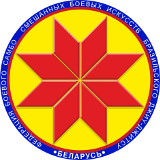 Турнир по бразильскому джиу-джитсу«Минск Open 2»ПРОТОКОЛ21 октября 2018,  Минск                                            NoGi, Male, Adult, White belt,  +97,5кгГлавный судья										А.А. Воронович1Капойко Игорь15533772Гамазенков Кирилл261.    62.    43.    43.    88